Přijímací zkouška 1)        Zjistěte, pro která reálná čísla x se daný součin rovná nule: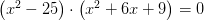 2)        Maminka nalila do 1,5 litrové lahve nejprve 0,4 litru 40% džusového koncentrátu. Pak láhev dolila čistou vodou. Kolika procentní džus získala?3)        Řešte rovnici a proveďte zkoušku: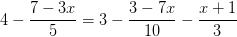 4)       Krychli o hraně 20 cm je vepsán válec. Vypočítejte objemy obou těles a zjistěte, kolik procent objemu krychle zaujímá objem válce.5)       Tři žáci deváté třídy Pavel, Tomáš a Ondra se dohadují, jak jsou staří. Pavel říká: „Tento týden se dožiju 10 000 dnů.” Tomáš říká: „Právě včera jsem byl na světě 130 000 hodin.” Ondra tvrdí: „To nic není, to mně už byla miliarda vteřin.” Který z chlapců mohl mít pravdu?6)       Určete obvod pravoúhlého trojúhelníka, jestliže délka jedné odvěsny činí 75% délky druhé odvěsny a jeho obsah je 24 cm².